Swimming Unit Rubric - SOLO TaxonomyConcept/ StandardPrestructural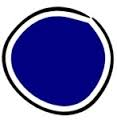 Unistructural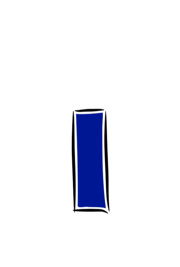 Multistructural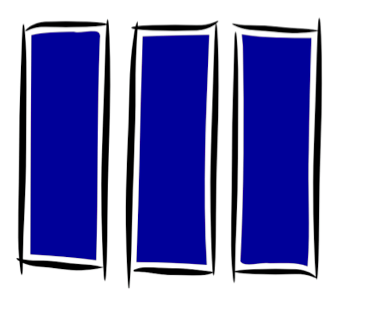 Relational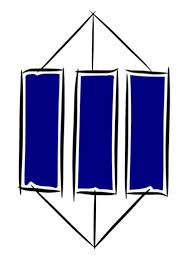 Extended Abstract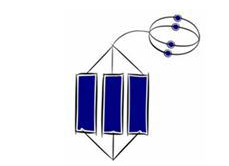 Corresponding gradeNEIC/BCB/ABAB/AHealth and ChallengeS5.H1.L1S5.H2.L2I know nothing about swimmingI can tell you one benefit of swimmingI can describe several health benefits of swimming...and explain how swimming leads to these benefits...and evaluate which benefits are most applicable to meMovement ConceptsS2.H1.L1S2.H3.L1I know nothing about the health related components of fitness or the FITT principleI can tell you one thing about the health related components of fitness/ FITT principle  in relation to swimmingI can describe several health related components of fitness/ aspect of the FITT principle in relation to swimming...and explain how I can apply these to myself when swimming...and create a swimming plan that addresses specific health related components of fitness and the FITT principleAssessment and Program PlanningS3.H11.L2I have no idea how to monitor my progress when swimmingI can monitor my progress by applying 1-2 elements of the BLABT acronym when swimmingI can monitor my progress by applying all of the BLABT acronym when swimming...and analyse both mine and my peer’s performance to see where improvements can be made ...and make appropriate changes to my swimming strokes based on my analysisRespect, Etiquette & SafetyS4.H2.L1S4.H3.L2S4.H5.L1I have no idea what respect and etiquette look like in a swimming pool/ aquatic  settingI have one idea of what respect and etiquette looks like in a swimming pool/ aquatic  settingI can describe multiple examples of respect and etiquette in a swimming pool/ aquatic setting...and I apply these examples when in a swimming pool/ aquatic setting independently...and help be a role model by modelling and showing my peers how/why they should be respectful